Horní náměstí 583, 779 OO Olomouc Zapsáno ve veřejném rejstříku, vedeném u Krajského soudu v Ostravě, SP. zn. Pr 989 IČO: 00299308DIČ: CZ00299308Platnost pro rok:	2021Pro odběrné místo:	C510-545/501	Název OM: Statutární město Olomouc, Hynaisova 10Měřící místo:	Sazba:	…….Odběratel prohlašuje, že rozdělení podlahových ploch odpovídá skutečnosti a že nahlásí dodavateli každou změnu výměry podlahové plochy bytových a nebytových prostor.Plnění odběru tepla podle tohoto diagramu je podmíněno uzavřením 'Ujednání o ceně”.Zmocněnec odběratele projednání: 	……………………………….(jméno, telefon, email)Další ujednání:Smluvní strany se dohodly, že má-li být tato smlouva/dodatek/příloha v souladu se zákonem č. 340/2015 Sb., o registru smluv (”ZRS”), uveřejněna prostřednictvím registru smluv, pak její uveřejnění se zavazuje zajistit bez zbytečného odkladu, nejpozději do 15 dnů ode dne jejího uzavření, na své náklady postupem stanoveným výše uvedeným zákonem odběratel. Před uveřejněním této smlouvy/dodatku/přílohy v registru smluv zajistí odběratel znečitelnění těch ustanovení, která představují výjimku z povinnosti uveřejnění podle Š3 odst. 1,2 ZRS, a to ustanovení tvořící obchodní tąjemství dodavatele (cena tepla za GJ, objem tepla v GJ za určité období, velikost smluvního výkonu, cena za kW/MW smluvního výkonu, výše záloh, cenové vzorce) a dále osobní údaje, vč. podpisových vzorů zástupců smluvních stran. V případě, že odběratel neuveřejnění smlouvu/dodatek/přílohu v registru smluv ve výše dohodnuté lhůtě, je dodavatel oprávněn tuto smlouvu/dodatek/přílohu v registru smluv uveřejnit sám. V případě porušení povinnosti odběratele uvedené v tomto ustanovení, odpovídá tento dodavateli za majetkovou i nemajetkovou újmu.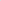 Tato smlouva/dodatek/příloha je platná ode dne jeho podpisu oběma smluvními stranami a účinnosti nabývá dne OI. ledna 2021 nebo dnem zveřejnění v registru smluv, podléhá-li tomuto zveřejnění, a to dle toho, který okamžik nastane později. Nabude-li tato smlouva/dodatek/příloha účinnosti dnem zveřejnění v registru smluv, pak se smluvní strany dohodly, že ujednání obsažená v této smlouvě/dodatku/příloze se použijí i na právní poměry ze smlouvy/dodatku/přílohy, vzniklé mezi smluvními stranami od 0l. ledna 2021 do okamžiku nabytí účinnosti tohoto ujednání.Olomouc dne 16.12.2020		. .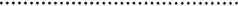 Za odběratele:Za dodavatele:Strana I z IČíslo smlouvy:42042DIAGRAM NA DODÁVKU A ODBĚR TEPLA	Region:Dodavatel:Veolia Energie ČR, a.s.28. října 3337/7, Moravská Ostrava, 702 00 OstravaZapsáno v obchodním rejstříku, vedeném	Statutární město OlomoucKrajským soudem v Ostravě sp.zn.B 318IČO: 45193410  IČ 00299308DIČ: CZ45193410	Odbor kancelář tajemníkaOdběratel:	Horní náměstí 583Statutární město Olomouc	779 11 OlomoucRSTMMěsícTepelná energie v GJMW sjednané pro výpočet stálého platuMW sjednané pro výpočet stálého platuMěsícTepelná energie v GJMW sjednané pro výpočet stálého platuMW sjednané pro výpočet stálého platuMěsícTepelná energie v GJnebytybytyMěsícTepelná energie v GJnebytybytyleden……0,0000,000červenec……0,0000,000únor……0,0000,000srpen……0,0000,000březen……0,0000,000září……0,0000,000duben……0,0000,000říjen……0,0000,000květen……0,0000,000listopad……0,0000,000červen……0,0000,000prosinec……0,0000,000Celkem za rokCelkem za rokCelkem za rokCelkem za rok……nebytybytyPodlahová plocha (m2)Podlahová plocha (m2)Podlahová plocha (m2)Podlahová plocha (m2)……,000,00Podlahová plocha (m2) - pro rozúčtováníPodlahová plocha (m2) - pro rozúčtováníPodlahová plocha (m2) - pro rozúčtováníPodlahová plocha (m2) - pro rozúčtování0,000,00Počet bytových jednotek zásobovanýclytepelnou energiíPočet bytových jednotek zásobovanýclytepelnou energiíPočet bytových jednotek zásobovanýclytepelnou energiíPočet bytových jednotek zásobovanýclytepelnou energiíPodíl dodaného tepla (O/o)Podíl dodaného tepla (O/o)Podíl dodaného tepla (O/o)Podíl dodaného tepla (O/o)….,000,00